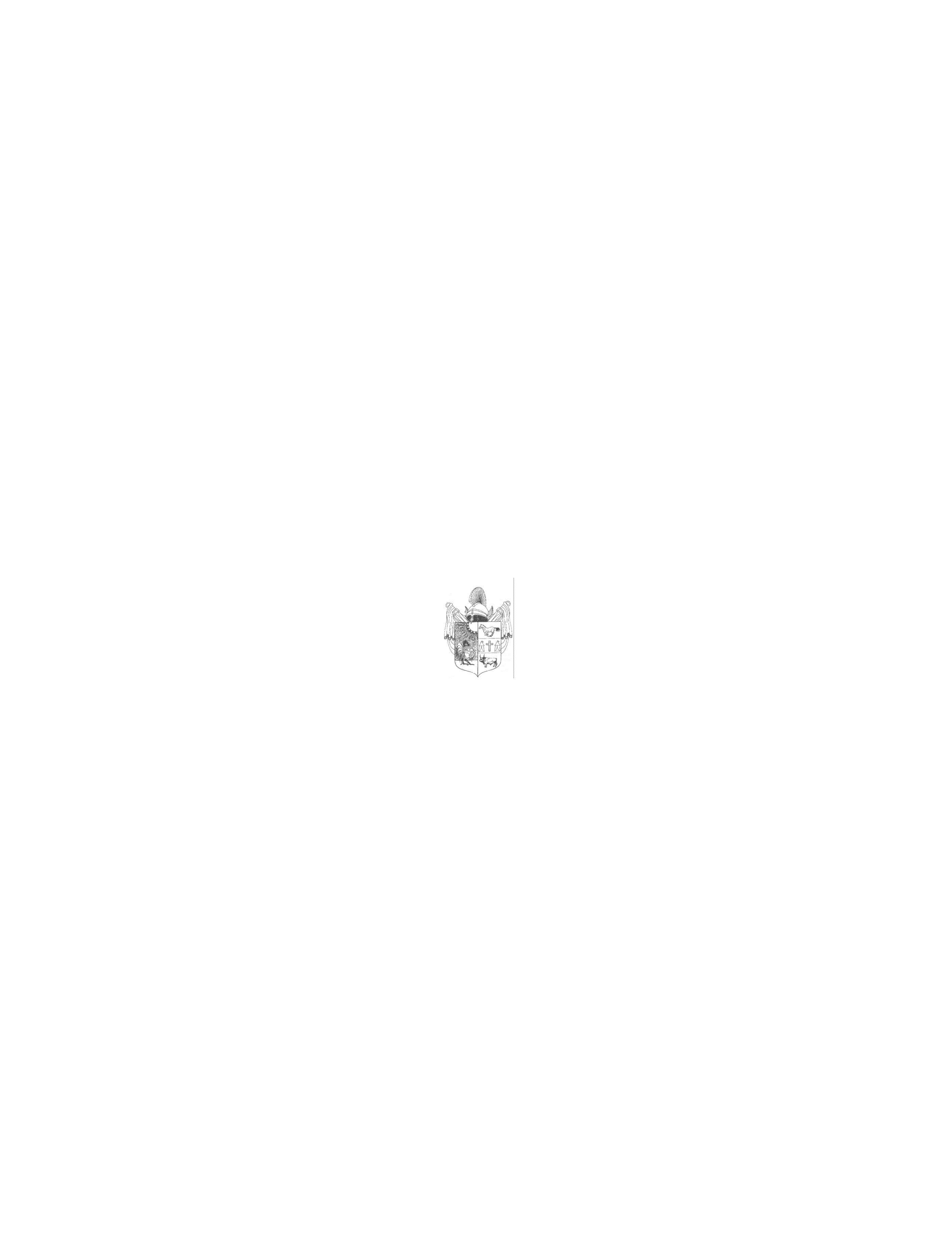 M e g h í v óMagyarország helyi önkormányzatairól szóló 2011. évi CLXXXIX. törvény 44.§- a, valamint Üllés Nagyközségi Önkormányzat Képviselő-testületének a Képviselőtestület és Szervei Szervezeti és Működési Szabályzatáról szóló 11/2016.(VIII.30.) önkormányzati rendeletének 9.§-a alapján a képviselő-testület rendes ülését2018. december 13-án, csütörtökön 17 órára összehívom, az ülésre Önt ezúton tisztelettel meghívom.Az ülés helye: Üllési Polgármesteri Hivatal, Tárgyaló 		            (6794 Üllés, Dorozsmai u. 40.)   Napirendek:1)Beszámoló a lejárt határidejű határozatok végrehajtásáról Előadó: Nagy Attila Gyula polgármester2.) Rendelet-tervezet a szociális rászorultságtól függő pénzbeli és természetbeni ellátásokról Előadó: Nagy Attila Gyula polgármester3.) Rendelet tervezet az Önkormányzati tulajdonú bérlakások és nem lakás célú helyiségek bérbeadásáról szóló 10/2014. (VIII.28.) önkormányzati rendelet módosításáraElőadó: Nagy Attila Gyula polgármester4.) Rendelet-tervezet - Üllés Nagyközségi Önkormányzat 2019. évi önkormányzati költségvetési gazdálkodásának átmeneti szabályozásárólElőadó: Nagy Attila Gyula polgármester5) A Képviselőtestület 2019. évi munkaterveElőadó: Nagy Attila Gyula polgármesterAktuális kérdések6.) A települési önkormányzatok 2018. évi szociális célú tüzelőanyag vásárlásához         kapcsolódó támogatás részbeni visszafizetéseElőadó: Nagy Attila Gyula polgármesterZÁRT ÜLÉS 7.) Üllés Nagyközségért Érdemérem adományozása  Előadó: Nagy Attila Gyula polgármester8.) Étkezési térítési díjhátralékokElőadó: Dr. Borbás Zsuzsanna jegyző Tanácskozási joggal meghívottak: Dr. Borbás Zsuzsanna jegyző, Dr. Szántó Mária a Mórahalmi Járási Hivatal vezetője, Sárközi Emília iskola tagintézmény-vezető, Marótiné Hunyadvári Zita Csigabiga Óvoda és Bölcsőde vezetője, Bokor Józsefné bölcsődevezető, Fodorné Bodrogi Judit Önkormányzati Konyha vezetője, Meszesné, Volkovics Szilvia a Déryné Kulturális Központ igazgatója, Móczár Gabriella Szociális Központ tagintézmény-vezető, Vass Péter műhelyvezető, Czékus Péter műszaki ügyintézőÜ l l é s, 2018. december 5.  Nagy Attila Gyula polgármester